Le deuxième tour de la Coupe du Val de Marne 55 ans et plus s’est déroulé pour l’équipe 1 sur notre terrain, l’équipe composée de Serge Champion, Jacques Garcia, Jean-Pierre Gomez, Dominique Grammont, Gérard Michel, Gérard Vacher et d’André Raspail a remporté son match contre l’US Villejuif.Par contre l’équipe 2 qui se déplaçait à Boissy Saint Léger s’est inclinée contre l’équipe du Président Daniel Bayart qui, comme à l’accoutumée, avait réservé un accueil chaleureux à nos joueurs.Une très belle photo de groupe de notre équipe 2 :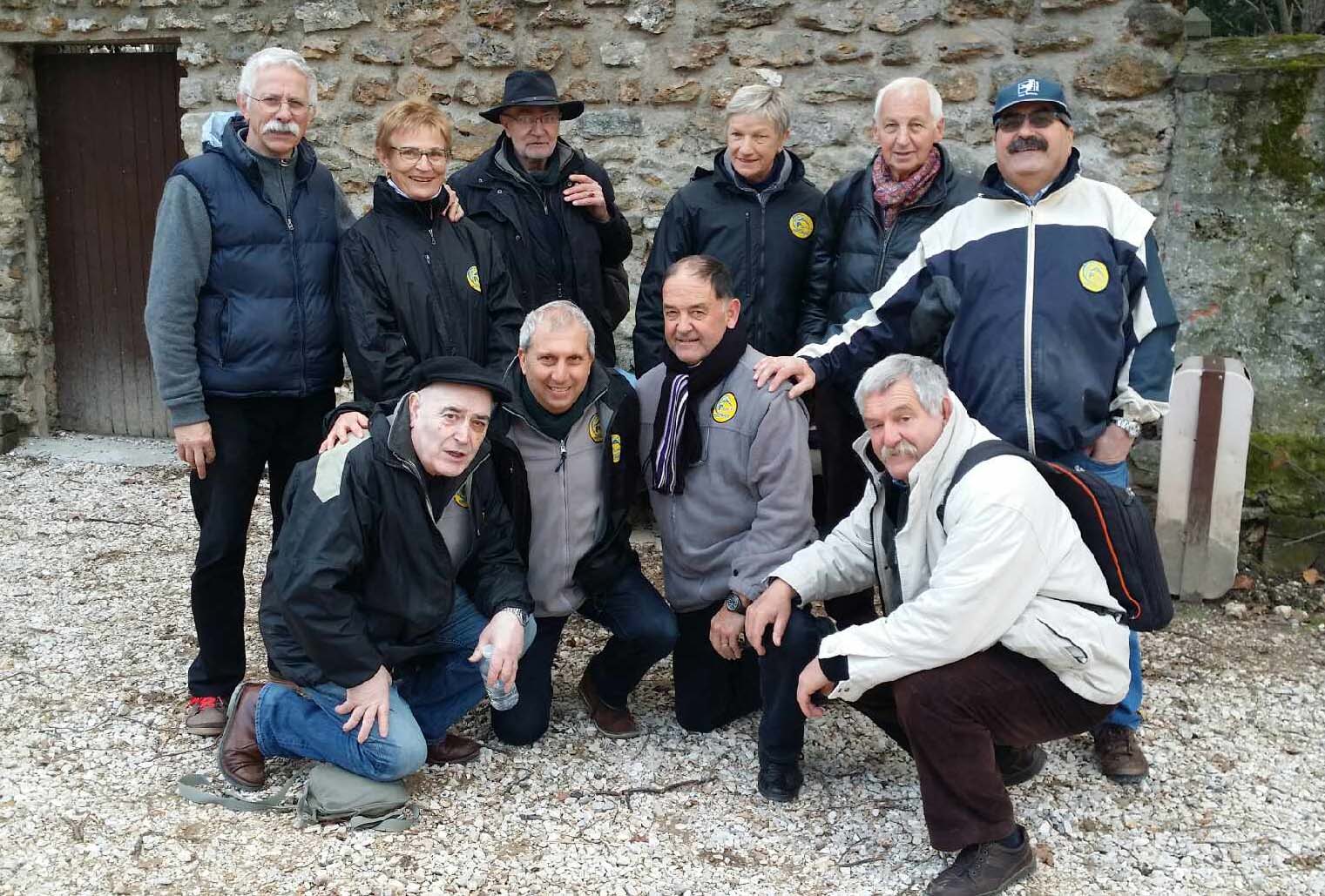 